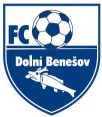 Fotbalový klub FC Dolní Benešov, z.s.Osada míru 687, 747 22Vyjádření VV FC Dolní Benešov, z.s. k další spolupráci s ProFútbolAnalytics.Z důvodu nízkého zájmu rodičů o vlastní financování dalších tréninkových jednotek, není v současné ekonomické situaci klubu tyto tréninkové jednotky hradit.Společnost bude dále s klubem spolupracovat a to vyhodnocováním testů, přípravě podkladů k TJ u jednotlivých kategorií a realizací kempu v měsíci červenci 2023.Dále se VV rozhodl, že pro zimní přípravu našich žákovských družstev angažuje trenéra se specializací na všeobecnou pohybovou aktivitu.Dále se chystáme o aktivnější spolupráci s OFS Opava a jeho grassroots trenérem mládeže.Tyto kroky by měli vést ke zlepšení kvality přípravy mládeže v našem klubu.VV FC Dolní Benešov, z.s.IČ: 18054391      DIČ: CZ18054391      www.fcdb.czEmail: fotbal.dolnibenesov@seznam.cz  Mobil: Sobek Pavel: 734 864 772; Mobil: Samson Jaroslav: 774 179 278